Appendix 17.0 - First Aid Treatment FormName of treating personName of treating personName of treating personName of treating personName of treating personName of treating personName of treating personLocationLocationLocationLocationLocationDateDateTime                        AM                                PMSurnameSurnameSurnameSurnameSurnameSurnameSurnameGiven nameGiven nameGiven nameGiven nameGiven nameDateDateGender   M / F Consent to treatment                Refusal of treatment         Casualty                                                                                                     Signature: Consent to treatment                Refusal of treatment         Casualty                                                                                                     Signature: Consent to treatment                Refusal of treatment         Casualty                                                                                                     Signature: Consent to treatment                Refusal of treatment         Casualty                                                                                                     Signature: Consent to treatment                Refusal of treatment         Casualty                                                                                                     Signature: Consent to treatment                Refusal of treatment         Casualty                                                                                                     Signature: Consent to treatment                Refusal of treatment         Casualty                                                                                                     Signature: Consent to treatment                Refusal of treatment         Casualty                                                                                                     Signature: Consent to treatment                Refusal of treatment         Casualty                                                                                                     Signature: Consent to treatment                Refusal of treatment         Casualty                                                                                                     Signature: Consent to treatment                Refusal of treatment         Casualty                                                                                                     Signature: Consent to treatment                Refusal of treatment         Casualty                                                                                                     Signature: Consent to treatment                Refusal of treatment         Casualty                                                                                                     Signature: Consent to treatment                Refusal of treatment         Casualty                                                                                                     Signature: Consent to treatment                Refusal of treatment         Casualty                                                                                                     Signature:History of accident or illness: (what happened?)History of accident or illness: (what happened?)History of accident or illness: (what happened?)History of accident or illness: (what happened?)History of accident or illness: (what happened?)History of accident or illness: (what happened?)History of accident or illness: (what happened?)History of accident or illness: (what happened?)History of accident or illness: (what happened?)History of accident or illness: (what happened?)History of accident or illness: (what happened?)History of accident or illness: (what happened?)History of accident or illness: (what happened?)History of accident or illness: (what happened?)History of accident or illness: (what happened?)First aid assessment: (What is the injury/illness?)                                        Time it occurred:First aid assessment: (What is the injury/illness?)                                        Time it occurred:First aid assessment: (What is the injury/illness?)                                        Time it occurred:First aid assessment: (What is the injury/illness?)                                        Time it occurred:First aid assessment: (What is the injury/illness?)                                        Time it occurred:First aid assessment: (What is the injury/illness?)                                        Time it occurred:First aid assessment: (What is the injury/illness?)                                        Time it occurred:First aid assessment: (What is the injury/illness?)                                        Time it occurred:First aid assessment: (What is the injury/illness?)                                        Time it occurred:First aid assessment: (What is the injury/illness?)                                        Time it occurred:First aid assessment: (What is the injury/illness?)                                        Time it occurred:First aid assessment: (What is the injury/illness?)                                        Time it occurred:First aid assessment: (What is the injury/illness?)                                        Time it occurred:First aid assessment: (What is the injury/illness?)                                        Time it occurred:First aid assessment: (What is the injury/illness?)                                        Time it occurred:General Observations(Insert Bold Number)General Observations(Insert Bold Number)Assessment Injuries/Symptoms & SignsAbrasion      Discolouration     PainBleeding      Fracture (?)         Sprain  Burn             Laceration           SwellingContusion                                Tenderness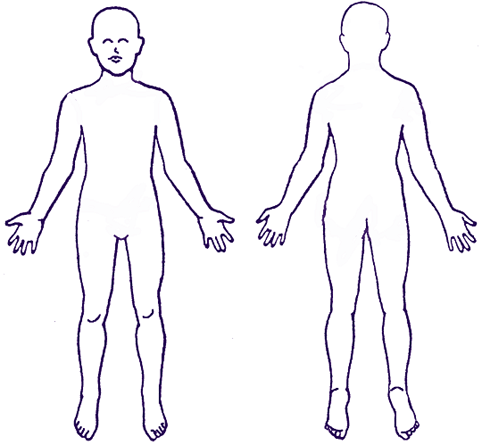      R                   L                       L                 RAssessment Injuries/Symptoms & SignsAbrasion      Discolouration     PainBleeding      Fracture (?)         Sprain  Burn             Laceration           SwellingContusion                                Tenderness     R                   L                       L                 RAssessment Injuries/Symptoms & SignsAbrasion      Discolouration     PainBleeding      Fracture (?)         Sprain  Burn             Laceration           SwellingContusion                                Tenderness     R                   L                       L                 RAssessment Injuries/Symptoms & SignsAbrasion      Discolouration     PainBleeding      Fracture (?)         Sprain  Burn             Laceration           SwellingContusion                                Tenderness     R                   L                       L                 RConscious State1. Fully conscious2. Drowsy3. UnconsciousConscious State1. Fully conscious2. Drowsy3. UnconsciousAssessment Injuries/Symptoms & SignsAbrasion      Discolouration     PainBleeding      Fracture (?)         Sprain  Burn             Laceration           SwellingContusion                                Tenderness     R                   L                       L                 RAssessment Injuries/Symptoms & SignsAbrasion      Discolouration     PainBleeding      Fracture (?)         Sprain  Burn             Laceration           SwellingContusion                                Tenderness     R                   L                       L                 RAssessment Injuries/Symptoms & SignsAbrasion      Discolouration     PainBleeding      Fracture (?)         Sprain  Burn             Laceration           SwellingContusion                                Tenderness     R                   L                       L                 RAssessment Injuries/Symptoms & SignsAbrasion      Discolouration     PainBleeding      Fracture (?)         Sprain  Burn             Laceration           SwellingContusion                                Tenderness     R                   L                       L                 RPulse1. Slow, 2. Rapid,3. Strong, 4. Weak,5. Regular, 6. IrregularPulse1. Slow, 2. Rapid,3. Strong, 4. Weak,5. Regular, 6. IrregularAssessment Injuries/Symptoms & SignsAbrasion      Discolouration     PainBleeding      Fracture (?)         Sprain  Burn             Laceration           SwellingContusion                                Tenderness     R                   L                       L                 RAssessment Injuries/Symptoms & SignsAbrasion      Discolouration     PainBleeding      Fracture (?)         Sprain  Burn             Laceration           SwellingContusion                                Tenderness     R                   L                       L                 RAssessment Injuries/Symptoms & SignsAbrasion      Discolouration     PainBleeding      Fracture (?)         Sprain  Burn             Laceration           SwellingContusion                                Tenderness     R                   L                       L                 RAssessment Injuries/Symptoms & SignsAbrasion      Discolouration     PainBleeding      Fracture (?)         Sprain  Burn             Laceration           SwellingContusion                                Tenderness     R                   L                       L                 RPulse RatePulse RateAssessment Injuries/Symptoms & SignsAbrasion      Discolouration     PainBleeding      Fracture (?)         Sprain  Burn             Laceration           SwellingContusion                                Tenderness     R                   L                       L                 RAssessment Injuries/Symptoms & SignsAbrasion      Discolouration     PainBleeding      Fracture (?)         Sprain  Burn             Laceration           SwellingContusion                                Tenderness     R                   L                       L                 RAssessment Injuries/Symptoms & SignsAbrasion      Discolouration     PainBleeding      Fracture (?)         Sprain  Burn             Laceration           SwellingContusion                                Tenderness     R                   L                       L                 RAssessment Injuries/Symptoms & SignsAbrasion      Discolouration     PainBleeding      Fracture (?)         Sprain  Burn             Laceration           SwellingContusion                                Tenderness     R                   L                       L                 RRespiration1. Deep, 2. Shallow, 3. Absent, 4. Gasping, 5. Rapid, 6. SlowRespiration1. Deep, 2. Shallow, 3. Absent, 4. Gasping, 5. Rapid, 6. SlowAssessment Injuries/Symptoms & SignsAbrasion      Discolouration     PainBleeding      Fracture (?)         Sprain  Burn             Laceration           SwellingContusion                                Tenderness     R                   L                       L                 RAssessment Injuries/Symptoms & SignsAbrasion      Discolouration     PainBleeding      Fracture (?)         Sprain  Burn             Laceration           SwellingContusion                                Tenderness     R                   L                       L                 RAssessment Injuries/Symptoms & SignsAbrasion      Discolouration     PainBleeding      Fracture (?)         Sprain  Burn             Laceration           SwellingContusion                                Tenderness     R                   L                       L                 RAssessment Injuries/Symptoms & SignsAbrasion      Discolouration     PainBleeding      Fracture (?)         Sprain  Burn             Laceration           SwellingContusion                                Tenderness     R                   L                       L                 RRespiration RateRespiration RateAssessment Injuries/Symptoms & SignsAbrasion      Discolouration     PainBleeding      Fracture (?)         Sprain  Burn             Laceration           SwellingContusion                                Tenderness     R                   L                       L                 RAssessment Injuries/Symptoms & SignsAbrasion      Discolouration     PainBleeding      Fracture (?)         Sprain  Burn             Laceration           SwellingContusion                                Tenderness     R                   L                       L                 RAssessment Injuries/Symptoms & SignsAbrasion      Discolouration     PainBleeding      Fracture (?)         Sprain  Burn             Laceration           SwellingContusion                                Tenderness     R                   L                       L                 RAssessment Injuries/Symptoms & SignsAbrasion      Discolouration     PainBleeding      Fracture (?)         Sprain  Burn             Laceration           SwellingContusion                                Tenderness     R                   L                       L                 RTemperature ()Temperature ()Assessment Injuries/Symptoms & SignsAbrasion      Discolouration     PainBleeding      Fracture (?)         Sprain  Burn             Laceration           SwellingContusion                                Tenderness     R                   L                       L                 RAssessment Injuries/Symptoms & SignsAbrasion      Discolouration     PainBleeding      Fracture (?)         Sprain  Burn             Laceration           SwellingContusion                                Tenderness     R                   L                       L                 RAssessment Injuries/Symptoms & SignsAbrasion      Discolouration     PainBleeding      Fracture (?)         Sprain  Burn             Laceration           SwellingContusion                                Tenderness     R                   L                       L                 RAssessment Injuries/Symptoms & SignsAbrasion      Discolouration     PainBleeding      Fracture (?)         Sprain  Burn             Laceration           SwellingContusion                                Tenderness     R                   L                       L                 RSkin1. Hot, 2. Warm, 3. Cool, 4. ColdSkin1. Hot, 2. Warm, 3. Cool, 4. ColdAssessment Injuries/Symptoms & SignsAbrasion      Discolouration     PainBleeding      Fracture (?)         Sprain  Burn             Laceration           SwellingContusion                                Tenderness     R                   L                       L                 RAssessment Injuries/Symptoms & SignsAbrasion      Discolouration     PainBleeding      Fracture (?)         Sprain  Burn             Laceration           SwellingContusion                                Tenderness     R                   L                       L                 RAssessment Injuries/Symptoms & SignsAbrasion      Discolouration     PainBleeding      Fracture (?)         Sprain  Burn             Laceration           SwellingContusion                                Tenderness     R                   L                       L                 RAssessment Injuries/Symptoms & SignsAbrasion      Discolouration     PainBleeding      Fracture (?)         Sprain  Burn             Laceration           SwellingContusion                                Tenderness     R                   L                       L                 RPupils(Y/N)ReactiveRRLLRRLRLAssessment Injuries/Symptoms & SignsAbrasion      Discolouration     PainBleeding      Fracture (?)         Sprain  Burn             Laceration           SwellingContusion                                Tenderness     R                   L                       L                 RAssessment Injuries/Symptoms & SignsAbrasion      Discolouration     PainBleeding      Fracture (?)         Sprain  Burn             Laceration           SwellingContusion                                Tenderness     R                   L                       L                 RAssessment Injuries/Symptoms & SignsAbrasion      Discolouration     PainBleeding      Fracture (?)         Sprain  Burn             Laceration           SwellingContusion                                Tenderness     R                   L                       L                 RAssessment Injuries/Symptoms & SignsAbrasion      Discolouration     PainBleeding      Fracture (?)         Sprain  Burn             Laceration           SwellingContusion                                Tenderness     R                   L                       L                 RPupils(Y/N)EqualAssessment Injuries/Symptoms & SignsAbrasion      Discolouration     PainBleeding      Fracture (?)         Sprain  Burn             Laceration           SwellingContusion                                Tenderness     R                   L                       L                 RAssessment Injuries/Symptoms & SignsAbrasion      Discolouration     PainBleeding      Fracture (?)         Sprain  Burn             Laceration           SwellingContusion                                Tenderness     R                   L                       L                 RAssessment Injuries/Symptoms & SignsAbrasion      Discolouration     PainBleeding      Fracture (?)         Sprain  Burn             Laceration           SwellingContusion                                Tenderness     R                   L                       L                 RAssessment Injuries/Symptoms & SignsAbrasion      Discolouration     PainBleeding      Fracture (?)         Sprain  Burn             Laceration           SwellingContusion                                Tenderness     R                   L                       L                 RAllergies/ Medications/Past Medical History:Allergies/ Medications/Past Medical History:Allergies/ Medications/Past Medical History:Allergies/ Medications/Past Medical History:Allergies/ Medications/Past Medical History:Allergies/ Medications/Past Medical History:Allergies/ Medications/Past Medical History:Allergies/ Medications/Past Medical History:Allergies/ Medications/Past Medical History:Allergies/ Medications/Past Medical History:Allergies/ Medications/Past Medical History:Allergies/ Medications/Past Medical History:Allergies/ Medications/Past Medical History:Allergies/ Medications/Past Medical History:Allergies/ Medications/Past Medical History:Treatment:Treatment:Treatment:Treatment:Treatment:Treatment:Treatment:Treatment:Treatment:Treatment:Treatment:Treatment:Treatment:Treatment:Treatment:Hospital (Own TransportHospital (Own TransportHospital (Own TransportTime of Departure                     Expected DestinationTime of Departure                     Expected DestinationTime of Departure                     Expected DestinationTime of Departure                     Expected DestinationTime of Departure                     Expected DestinationTime of Departure                     Expected DestinationTime of Departure                     Expected DestinationTime of Departure                     Expected DestinationTime of Departure                     Expected DestinationTime of Departure                     Expected DestinationAmbulanceAmbulanceAmbulanceTime of call              Who called                                              Time arrivedTime of call              Who called                                              Time arrivedTime of call              Who called                                              Time arrivedTime of call              Who called                                              Time arrivedTime of call              Who called                                              Time arrivedTime of call              Who called                                              Time arrivedTime of call              Who called                                              Time arrivedTime of call              Who called                                              Time arrivedTime of call              Who called                                              Time arrivedTime of call              Who called                                              Time arrivedTo own DoctorTo own DoctorTo own DoctorTime of DepartureTime of DepartureTime of DepartureTime of DepartureTime of DepartureTime of DepartureTime of DepartureTime of DepartureTime of DepartureTime of DepartureOther (e.g. Police, Security)Other (e.g. Police, Security)Other (e.g. Police, Security)Service            Time of call              Who called                      Time arrivedService            Time of call              Who called                      Time arrivedService            Time of call              Who called                      Time arrivedService            Time of call              Who called                      Time arrivedService            Time of call              Who called                      Time arrivedService            Time of call              Who called                      Time arrivedService            Time of call              Who called                      Time arrivedService            Time of call              Who called                      Time arrivedService            Time of call              Who called                      Time arrivedService            Time of call              Who called                      Time arrivedContinue EventContinue EventContinue EventTime continued                  Who advisedTime continued                  Who advisedTime continued                  Who advisedTime continued                  Who advisedTime continued                  Who advisedTime continued                  Who advisedTime continued                  Who advisedTime continued                  Who advisedTime continued                  Who advisedTime continued                  Who advisedFirst Aider (Print Name):Signature:First Aider (Print Name):Signature:First Aider (Print Name):Signature:First Aider (Print Name):Signature:First Aider (Print Name):Signature:First Aider (Print Name):Signature:First Aider (Print Name):Signature:First Aider (Print Name):Signature:First Aider (Print Name):Signature:First Aider (Print Name):Signature:First Aider (Print Name):Signature:First Aider (Print Name):Signature:First Aider (Print Name):Signature:Date:Date:First Aider (Print Name):Signature:First Aider (Print Name):Signature:First Aider (Print Name):Signature:First Aider (Print Name):Signature:First Aider (Print Name):Signature:First Aider (Print Name):Signature:First Aider (Print Name):Signature:First Aider (Print Name):Signature:First Aider (Print Name):Signature:First Aider (Print Name):Signature:First Aider (Print Name):Signature:First Aider (Print Name):Signature:First Aider (Print Name):Signature:Time:Time: